“GUERRERXS”PERSONAJES: ABUELAAVIADORA. SOLDADOFRAN.(En escena. Entra un niñx pensando en voz alta)Fran (pensando en voz alta, adombradx), - fuaaa…, ¡Que valientes tuvieron que ser los soldados para estar en Malvinas! (Piensa, confundidx) -¿Soldados? (con extrañeza) mmm … sólo fueron hombres los soldados? (resopla) - creo que voy a tener que preguntar (al público, sorprendidx) -¡ay! (saluda) - ¡Holis! soy Fran, y vivo en comodoro Rivadavia, a veces pienso en voz alta y hablo (ríe) pensando que nadie me escucha. ¿cómo la están pasando? (espera respuesta) -qué bueno! yo necesito hacer una investigación, (con emoción y énfasis) vamos a viajar a conocer a mí abuelita, ¿me ayudan? (espera respuesta del público)escuché muuuchas historias sobre ella, (con entusiasmo) mi mamá me dijo que ¡ella volaba!  (suspira, exhalando) pero no la conocí. (Saca una foto y se las muestra al público, invita a alguien para que busque la foto y se la pasen entre elles)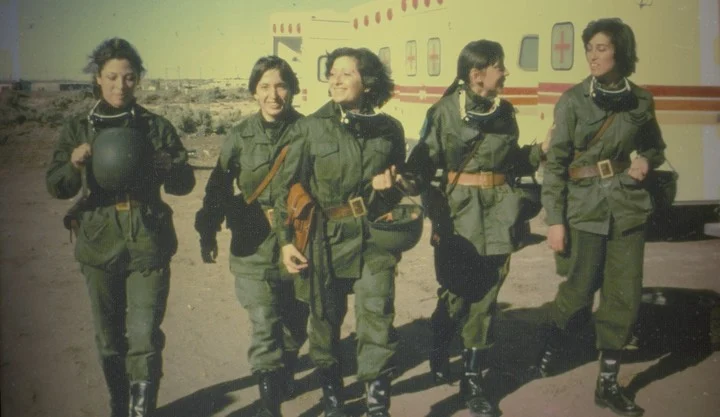 (señalando) ¡ella es mi abue Lili! ¿Vamos a conocerla? (espera respuesta)necesito que me ayuden con estas palabras mágicas.(cantado al ritmo de “nadaremos” que canta “Doris” en “Buscando a Nemo”. “viajaremos, viajaremos por el tiempo, el tiempo, el tiempo. ¿qué vamos a hacer? VIAJAR, VIAJAR. a la cuenta de 1, 2 y (espera respuesta) 3, YAAAAAAA!!!!! mientras suena https://www.youtube.com/watch?v=dOCZGafghF0   ó    https://www.youtube.com/watch?v=10NyC9wrs1I )¡WOOOW! creo que me despeiné un poquito, ¿aterrizaron bien? (espera respuesta).(confundidx)¡ay, dónde estamos? (mirando para todos lados).(Por la parte derecha ingresa una señora, un poco asustada)ABUELA: (grita) ¡aaaaaaaaaaaay!Fran: (ausustado, grita) ¡aaaaaaaaaaay!Abuela: -¿Fran?Fran: ¡hola abue! (se abrazan)abuela: (extrañada) ¿qué están haciendo todos estos chicos en mi casa?Fran: y… viajando! (alegre) vinimos a conocerte abu.abuela: (emocionada) ¡bienvenidos! Me llamo Lili.Fran: si abu, ¿sabes que somos exploradores del tiempo?abuela: (ríe) contame de sus aventurasFran: -sí. Ahora estamos investigando. Mirá hoy me desperté con muchas más preguntas y capaz vos nos podes ayudar. Pensaba en voz alta cuando me los encontré (asombrado y con admiración) ¡Que valientes tuvieron que ser los soldados para estar en Malvinas, ¿no?! (confundidx) - pero eran todos ¿Soldados?. Porque vimos tu foto, pero nunca me contaron de las mujeres que fueron a la guerra.Abuela: para responderte esa pregunta, van a tener que viajar un poquito más y seguir explorando, yo no los puedo acompañar en este viaje, pero les voy a prestar mi avión (la abuela chifla y aparece un avión de papel)Fran: (sorprendido) ¡FUUUUAAAAA! ¡UN AVIÓN! (con alegría y énfasis, bailando) ¡SIIIIIIIIIIIII! (pensando) ay, yo sí quiero viajar, pero (al público) ¿ustedes me quieren acompañar otra vez?(espera respuesta) -Entonces vamos a cantar las palabras mágicas. ¿Te las sabes abuela? Abuela: (la abuela responde con la cabeza que no)Fran: -mirá es re papa la canción es así, ¿se la enseñamos a mi abue? (cantan nuevamente para viajar en el tiempo). cantado al ritmo de “nadaremos” que canta Doris en “Buscando a Nemo” “viajaremos, viajaremos por el tiempo, el tiempo, el tiempo. ¿qué vamos a hacer? VIAJAR, VIAJAR. a la cuenta de 1, 2 y (espera respuesta) 3!!!!! CHAU ABU!suena https://www.youtube.com/watch?v=dOCZGafghF0   ó    https://www.youtube.com/watch?v=10NyC9wrs1I )Aterrizan. La escena transcurre mientras suena de fondo,  https://www.youtube.com/watch?v=T8d_uaHttm8       https://www.youtube.com/watch?v=WAL_mt3-yz8 ) Entra por la izquierda una mujer corriendo -Aviadora (gritando) - ¡AL PISO!, ¡AL PISO! CÚBRANSE-Fran: (sorprendido, asustado) ¿qué?, ¿Qué pasa?- Aviadora: ¡Nos atacan!, ¿qué hacen acá? vamos, vamos a un lugar seguro.(salen caminando por la parte derecha, de  fondo suenan en tono bajohttps://www.youtube.com/watch?v=lR8SqxiCNeI )-Aviadora: (le da la mano), soy Liliana, enfermera y aviadora de la  fuerza aérea. salí del buque hospital y empezaron a dispararme. ¿Qué hacen todos acá, cómo llegaron?Fran: (confundidx)¿aviadora?, ¿enfermera?, ¿buque hospital?, ¿dónde estamos?Aviadora: estamos en las islas malvinas, estamos en guerra. ¿quiénes son ustedes?Fran: -soy Fran, un explorador del tiempo. Y ellos viajan conmigo.Aviadora:- hola fran, no es seguro que estén acá,  por favor vuelvan a su tiempo.(interrumpe  el  llanto de una persona.   https://www.youtube.com/watch?v=LWajdgKnuqI mientras suena el llanto. sorprendidos. Buscan. Y ven a un soldado llorando).Fran: -señor, señor ¿qué pasa, por qué está triste?soldado: (con sollozo)- me quiero ir con mi familia. Yo no quería venir, pero no pude elegir.Aviadora: (lo abraza) lo sé. Yo tampoco quiero estar acá. Ya va a terminar y vamos a volver a abrazar a nuestra familia. Vamos, volvamos juntos al buque.(se abrazan los tres).Fran, tenés que volver con tus amigos. No es seguro que estés acá.Fran (al soldado): si querés les puedo decir a tu familia que estás bien, un poquito triste porque los extrañas. Pero que estás bien y que son muy valientes por defendernos. (el soldado asiente con la cabeza mientras se seca las lágrimas).soldado: (entre sollozos) - Gracias.Fran (a la aviadora) gracias por ayudarme en mi investigación. Cuando vuelva le voy a contar a mi seño y a todos mis amigos, a mi familia que ustedes me ayudaron, que hay guerreras y guerreros que nos defendieron, y que son muy valientes. (la aviadora chifla y aparece un avión de papel.  Fran se sube. El soldado y la aviadora se van por el costado mientras lo saludan).Fran (al público, suspira hondo) - ¡GUUUUAAAAU! mi abuelita fue una héroe de Malvinas. Ahora  descubrí que fueron grandes luchadoras…Chau chicos gracias por ayudarme. ¿Volvemos juntos?(suena   https://www.youtube.com/watch?v=dOCZGafghF0   ó    https://www.youtube.com/watch?v=10NyC9wrs1I )Telón.                                            